Российская Федерация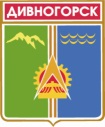 Администрация города ДивногорскаКрасноярского краяП О С Т А Н О В Л Е Н И Е  25.12.2017 г.                                      г. Дивногорск                                              № 254пО внесении изменений в постановление администрации города Дивногорска от 09.07.2012 № 161п «Об определении размера вреда, причиняемого транспортными средствами, осуществляющими перевозки тяжеловесных грузов по автомобильным дорогам общего пользования местного значения муниципального образования город Дивногорск» На основании Постановления Правительства РФ от 16.11.2009 № 934 (ред. от 27.12.2014) «О возмещении вреда, причиняемого транспортными средствами, осуществляющими перевозки тяжеловесных грузов по автомобильным дорогам Российской Федерации», руководствуясь ст.43 Устава города Дивногорска, ПОСТАНОВЛЯЮ:Внести в приложение к постановлению администрации города Дивногорска от 09.07.2012 № 161п «Об определении размера вреда, причиняемого транспортными средствами, осуществляющими перевозки тяжеловесных грузов по автомобильным дорогам общего пользования местного значения муниципального образования город Дивногорск» изменения следующего содержания:Таблица 2Размер вреда при превышении значений предельно допустимых осевых нагрузок на каждую ось транспортного средства*Рассчитывается по формулам, переведенным в методике расчета размера вреда, причиняемого транспортными средствами, осуществляющими перевозки тяжеловесных грузов, предусмотренной приложением к Правилам возмещения вреда, причиняемого транспортными средствами, осуществляющими перевозки тяжеловесных грузов. Постановление подлежит опубликованию в средствах массовой информации и на официальном сайте администрации города Дивногорска в информационно - телекоммуникационной сети «Интернет».Контроль за исполнением настоящего постановления возложить на заместителя Главы города В.И. Урупаху. Глава города  	                 		       		       	                          Е.Е. Оль                   Превышение предельных допустимых осевых нагрузок на каждую ось транспортного средства (процентов)Размер вреда причиняемого транспортными средствами, рассчитанных под  осевую нагрузку 10 тонн/ось (рублей на 100 км.)До 102268,87От 10 до 202594,60От 20 до 302920,32От 30 до 403245,64От 40 до 503571,36От 50 до 603897,09Свыше 60По отдельному расчету *